Planning Obligations - West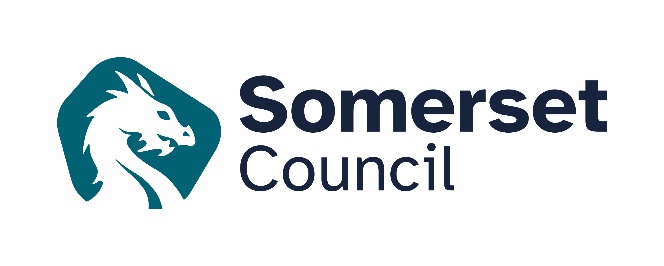 	The Deane HouseBelvedere RoadTauntonSomersetTA1 1HE
COMMUNITY INFRASTRUCTURE LEVY ANNUAL REPORTPARISH COUNCIL:	Norton Fitzxwarren	Reported year: 	2022/23		Total CIL receipts for reported year: 	2224.90Total CIL expenditure for reported year: 	2972.22	Summary of CIL expenditure:NB: All CIL monies must be spent within 5 years of receipt.Total value of CIL receipts, subject to notices served in accordance with Regulation 59E during the reported year, required to be repaid to TDBC: £0Total value of CIL receipts, subject to notices served in accordance with Regulation 59E during any year, not yet repaid to TDBC: £0Total CIL receipts from this reported year retained for future spending: £1294.90Total CIL receipts from previous years retained for future spending: £0Copy of report to be emailed to planningobligations@somerset.gov.ukReport to be published on Parish Council website by 31 December. ItemAmount (£)Spending Justification – Compliance with CIL Reg. 59CReplacement of street name signs2042.22Dog waste bin for new estate930.00